Séquence type (exemple)1/ Objectif global de la séquence : Prendre contact avec le client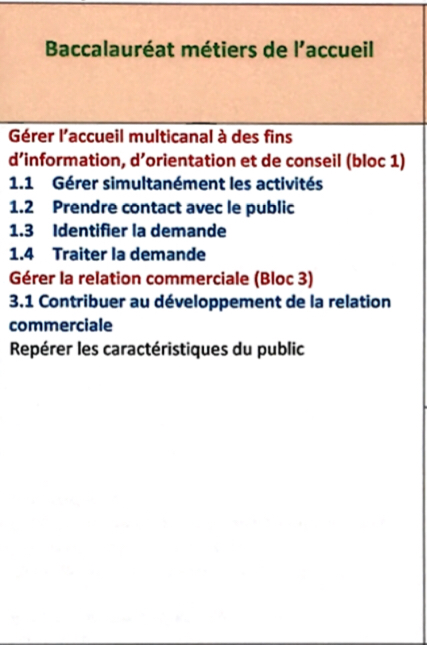 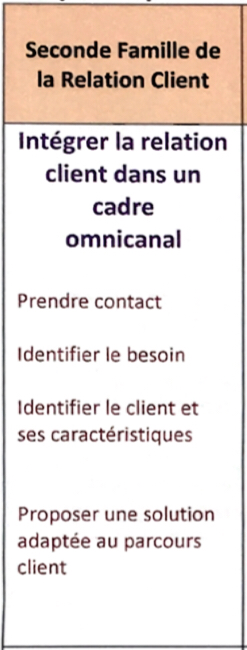 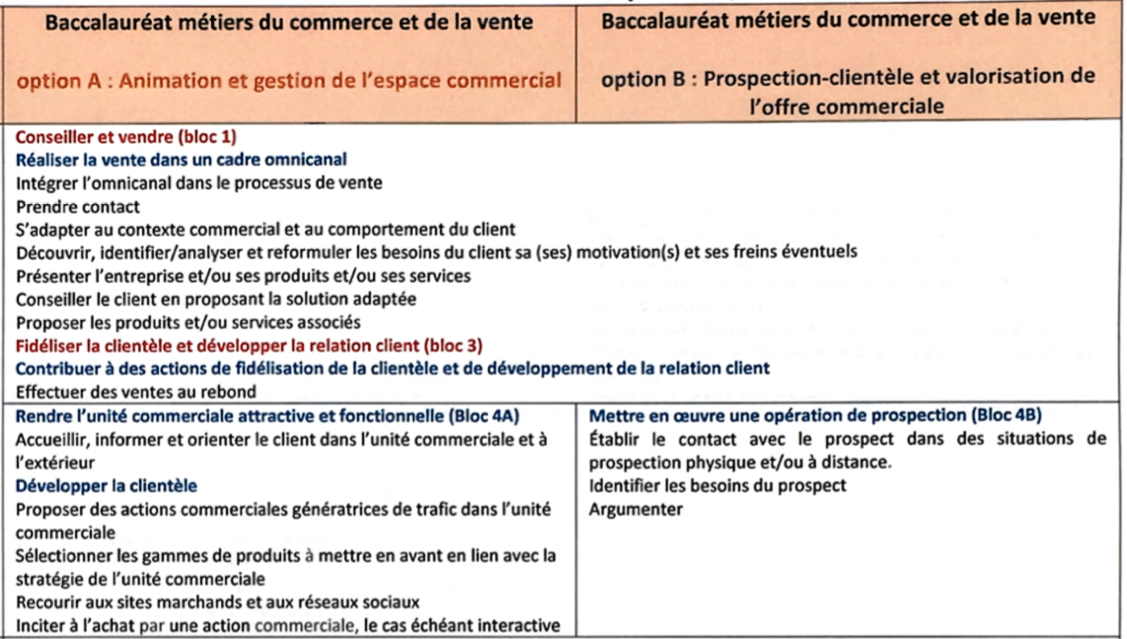  2/ Objectif 1 (Champs MA) : 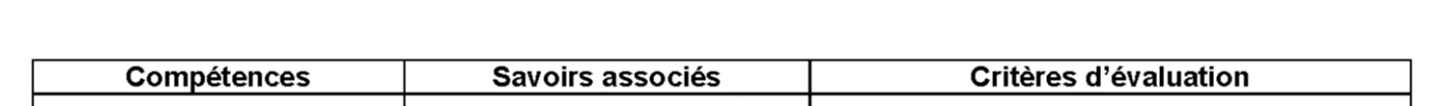 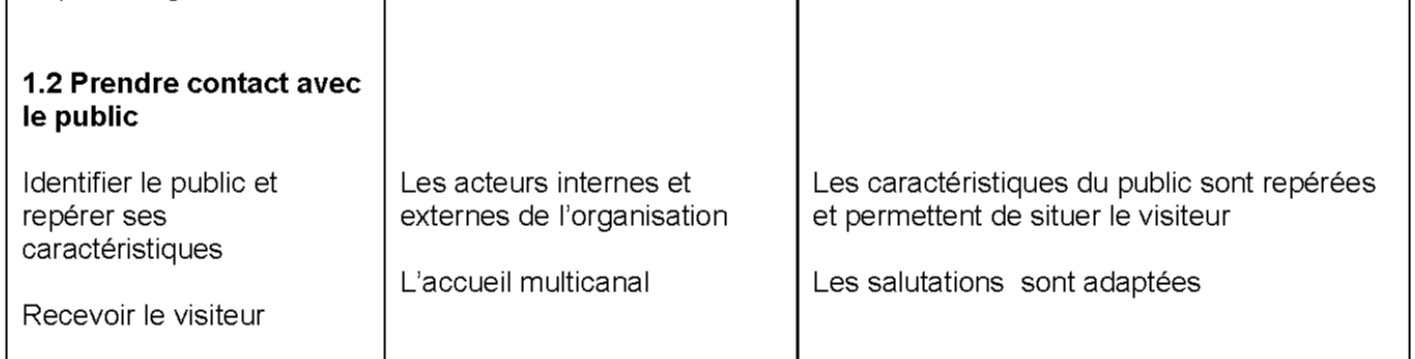 3/ Objectif 2 (Champ MCV) :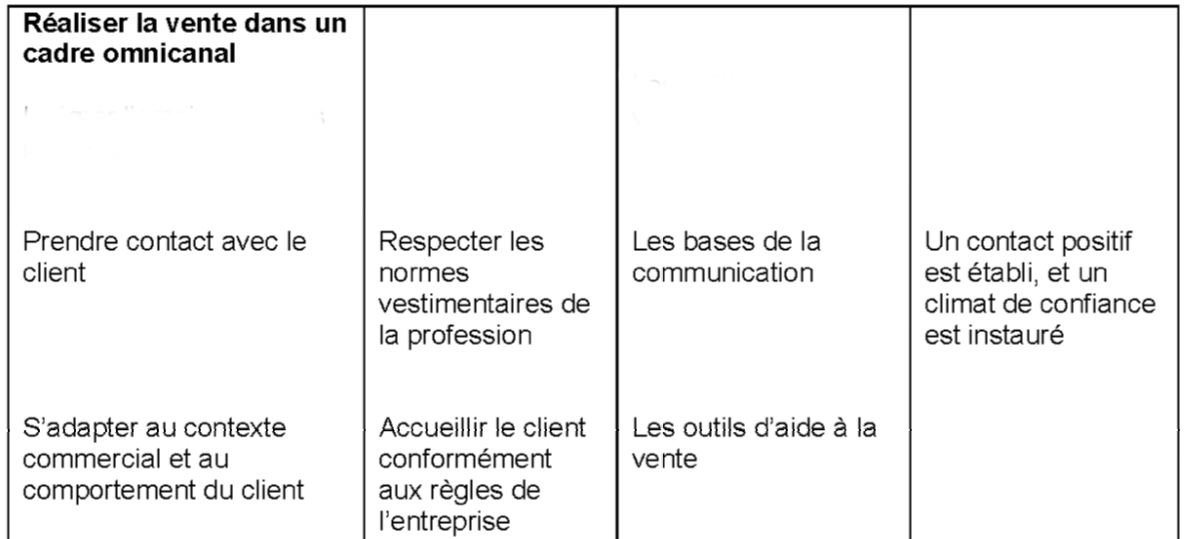 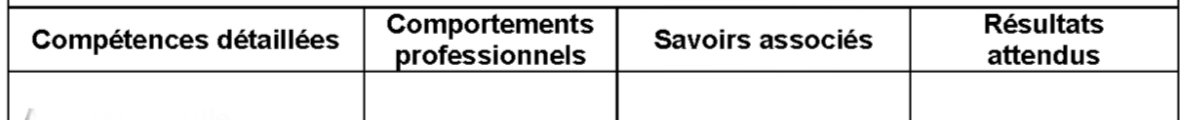 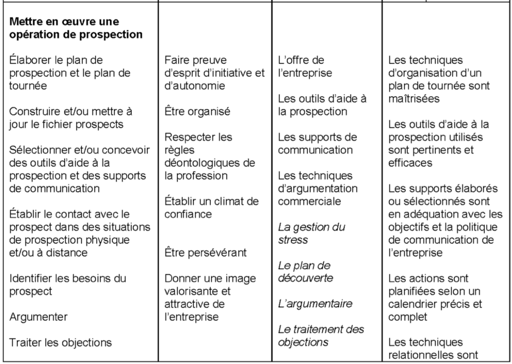 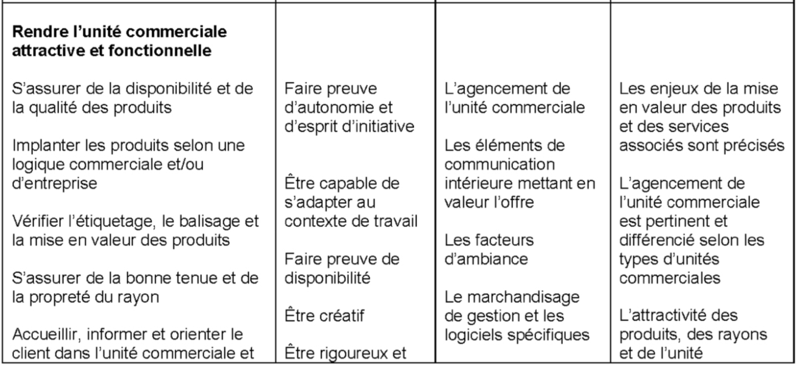 4a MCV							4b MCVSoftskills communs : Respecter les normes vestimentaires de la professionRespecter les règles de l’entreprise et les procédures d’accueil et le contexte de travailDonner une image valorisanteAdopter un registre de langage adaptéFaire preuve de disponibilitéÉtablir un climat de confiance4/ Articulation de la séquenceContexte professionnel : Vous débutez votre PFMP dans l’entreprise DARTY située à ANGLET (64)Activité 1Activité 2Activité 3Situation: Vous commencez votre journée au pôle accueil de DARTY ….Documents de travail :Travail à réaliser :Animation :Consignes :Critères de réussite / évaluation :Situation: Vous poursuivez votre journée au téléphonie / informatique …Documents de travail :Travail à réaliser :Animation :Consignes :Critères de réussite / évaluation :Situation: Vous assistez à la venue et au rendez-vous de votre tuteur avec le commercial de chez SAMSUNGDocuments de travail :Travail à réaliser :Animation :Consignes :Critères de réussite / évaluation :